UNIVERSIDAD GUADALAJARA LAMARGUADALAJARA JALISCO A 13 DE JUNIO 2012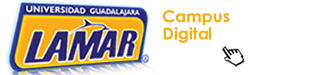 CARTEL EPIDEMIOLOGICOEPIDEMIOLOGIA JESSICA VIVIANA CERVANTES ONTIVEROSDIABETES MELLITUS TIPO 1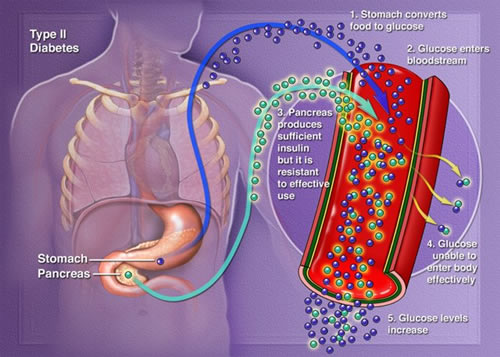 UNA  EFERMEDAD QUE TE PUEDE CAUSAR LA MUERTE….CHECA TUS NIVELES DE AZUCAR ANTES DE CADA ALIMENTO CUIADA TUS HIJOS Y PREEVEN ESTA ENFERMEDADALIMENTATE SANAMENTE…….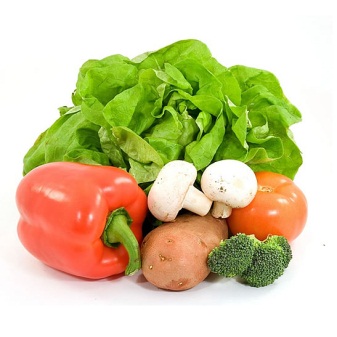 